Wilmington Middle School PAC Meeting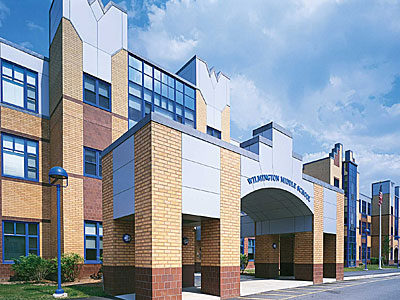 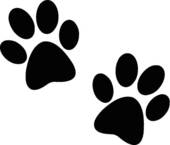 Agenda~ January 22nd, 2018 @6:00pm ~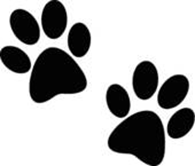 2017-2018 PAC OfficersLynne Parr – President - lpcp95@verizon.netMaryellen Dugan - Vice President -  medugan11@verizon.netRhonda Rubin – Treasurer – jrrubin34@comcast.netJessica Bourgeois – Secretary – bourgeoisjess@gmail.com  Welcome Principal’s Report – Mr. WelchBrief update on the progressing school year and upcoming eventsPAC Business:Treat Fest RecapAny input from district on hosting the film Screenagers-March?Superintendent SearchAny other new ideas for upcoming student assemblies, parent workshops, teacher wish lists etc. for the 2017-2018 school year?   Approve any additional requests-need inputBox Top Contest Collection-participation? prize?Treasurer’s ReportThe next PAC Meeting will be held on Monday, February 12th, 2018 at 6:00pm